100 Ways to be successful in the Earth Science 1.  The same substance always has the same density2.  As pressure increases, density increases3.  As temperature increases, density decreases4.  Water expands when it freezes5.  Most changes are cyclic6.  Water is most dense at 4oC, when it is a liquid7.  The universe began with a big explosion--"The Big Bang"8.  The best model of the Earth is a sphere9.  The altitude of Polaris equals your latitude10. Our solar system is located on one of the outer arms of our Milky Way Galaxy11. Latitude lines go east-west, just like the equator, but measure distances north or south.12. Longitude lines go north-south, but measure distances east or west.13. Longitude is based on observations of the sun14. Use the reference tables15. The closer the isolines (contour-isobar-isotherms-) are the steeper the slope or gradient16. The earth rotates from west to east (24 hours)17. The earth revolves counterclockwise (365 1/4 days)18. All celestial objects appear to rise in the east and move west19. The moon has phases because it revolves around the earth (remember, though, that half is always lit)20. Planets appear to go backwards (retrograde) as the earth passes them in space21. Summer solstice is June 21st22. Winter solstice is December 21st23. Equinoxes: March 21st September 23rd24. Equator always has 12 hours of day-light25. The lower the altitude of the sun, the longer the shadow it casts26. Foucault's pendulum and the coriolis effect prove the earth rotates27. Earth is closest to the sun in January28. The closer a planet is to the sun the higher it's velocity29.  Use the reference tables!30.  Remember to use the reference tables.31. Black and rough surfaces are the best absorbers and radiators32. The half-life of a radioactive element can't be changed33. Ocean crust is thin and made of basalt34. Continental crust is thick and made of granite35. Energy moves from source to sink: high to low36. Mountains form by uplift, folding and faulting37. Chemical weathering occurs mostly in warm, humid climates38. Physical weathering occurs mostly in cold, humid climates (good for frost wedging)39. Air moves clockwise and outward around a high40. Air moves counterclockwise and inward around a low41. Good absorbers of radiation are good radiators42. Hottest part of the year is in July43. Hottest part of the day is after 1:00p.m.44. As temperature increases, air pressure decreases45. As moisture increases, pressure decreases46. Air pressure decreases with altitude47. Highs are cool and dry; lows are warm and wet48. Wind is due to air pressure differences49. Wind blows from high to low pressure50. Wind is named from the direction that it is coming from51. The accepted value is the correct answer.  The measured value is the guess.52. The closer the air temperature is to the dew point the greater the chance for  precipitation53. Weather moves from west to east in the United States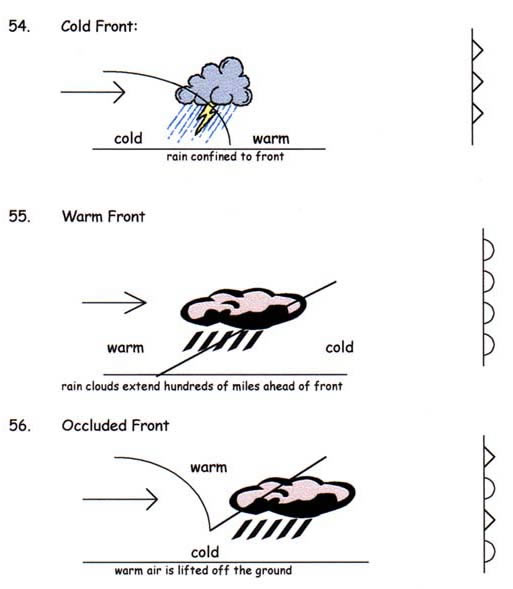 57.  Cold fronts move the fastest58.  Porosity does not depend on particle size59.  As particle size increases, permeability increases60.  Capillarity increases when particle size decreases61.  Ep (potential evapotranspiration) depends on temperature62.  Dynamic equilibrium means balance63.  Increase in latitude and altitude have the same affect on climate64.  Vertical rays (overhead sun) can only occur between 23 1/2oN and 23 1/2oS65.  Index fossils are good time markers (widely spread, lived a short time)66.  Air cools and expands as it rises67.  Large bodies of water moderate temperature (smaller temperature range)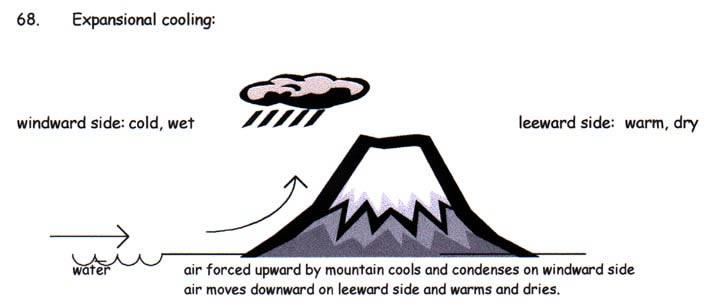 69.  Gravity causes most erosion70.  Streams are the number one agent of erosion71.  Stream velocity depends on slope and discharge72.  Velocity is fastest on the out side of meander bend73.  Heavy, round, and dense particles settle out first74.  Graded bedding (vertical sorting):  biggest sediments are on bottom75.  Glacial sediments are unsorted with scratches in a U-shaped valley76.  Sedimentary rocks may have flat layers - most likely to have fossils77.  Igneous rock:  cools fast-small crystals;    cools slow-large crystals78.  Metamorphic: banded-distorted structure79.  Mineral properties depend on internal atomic arrangement80.  Calcite fizzes with acid81.  Isostasy: earth's crust in equilibrium (uplift & subsidence)82.  Mid-ocean ridge - new earth being created-sea floor spreading83.  Trenches - earth being destroyed-subduction zone    84.  P-waves are faster than S-waves85.  P-waves - solids & liquids can pass through -- S-waves solids only86.  You need 3 seismometer stations to plot an earthquake87.  Undisturbed layers - bottom layer is oldest (this is the Law of Superposition)88.  Intrusion and faults are younger than the rock they are in89.  Unconformity means erosion (time gap in the layers)90.  Arid (dry) landscape:  steep slopes with sharp angles91.  Humid (wet) landscape:  smooth with rounded slopes92.  When in doubt, see if the reference tables will help93.  Uranium 238 is used to date old rocks94.  Carbon 14 is used to date recent living objects95.  Convection currents in the mantle move plates96.  Always try to eliminate two answers97.  When a rock is broken into smaller pieces, surface area increases and weathering rate increases98.  Use complete sentences for the free responses99.  Be familiar with (but don't memorize) this chart:100.  USE THE REFERENCE TABLES!DATE (APPROXIMATE)LATITUDE OF SUN'S DIRECT RAYSDIRECTION OF SUNRISE AND SUNSETALTITUDE OF NOON SUNLENGTH OF DAYLIGHTSept. 23 (Autumnal Equinox)Equator (0o)Rises due East Sets due West48o12 hoursDecember 21 (Winter Solstice)Tropic of Capricorn(23 1/2oS)Rises in SESets in SW24.5o (lowest)8 hours(shortest day)March 21 (Vernal Equinox)Equator (0o)Rises due EastSets due West48o12 hoursJune 21 (Summer Solstice)Tropic of Cancer(23 1/2oN)Rises in NESets in NW71.5o (highest)16 hours (longest day)